Приложение 1иМуниципальное образование 	МКОУ «Мамаканская СОШ»Тема профилактической Недели: «Высокая ответственность»__Сроки проведения мероприятий __4 –  9 сентября 2023 г._____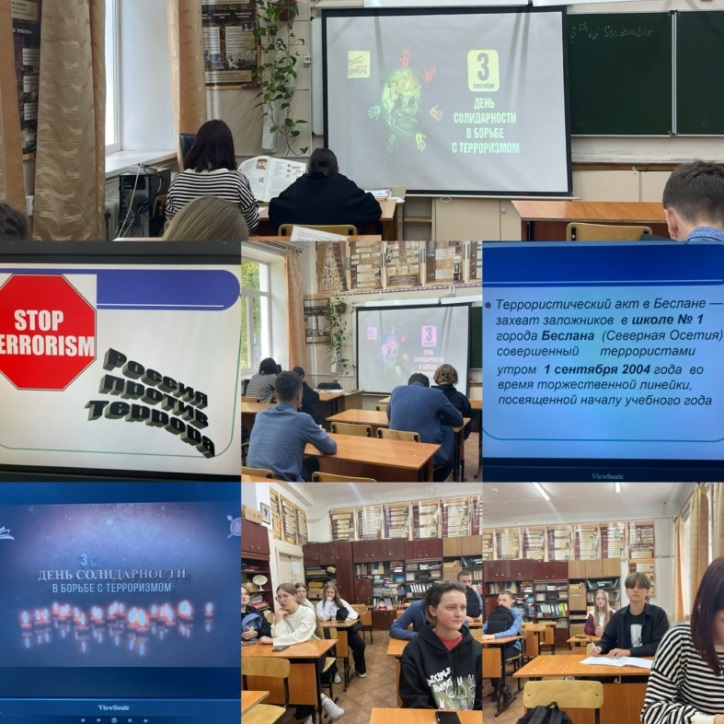 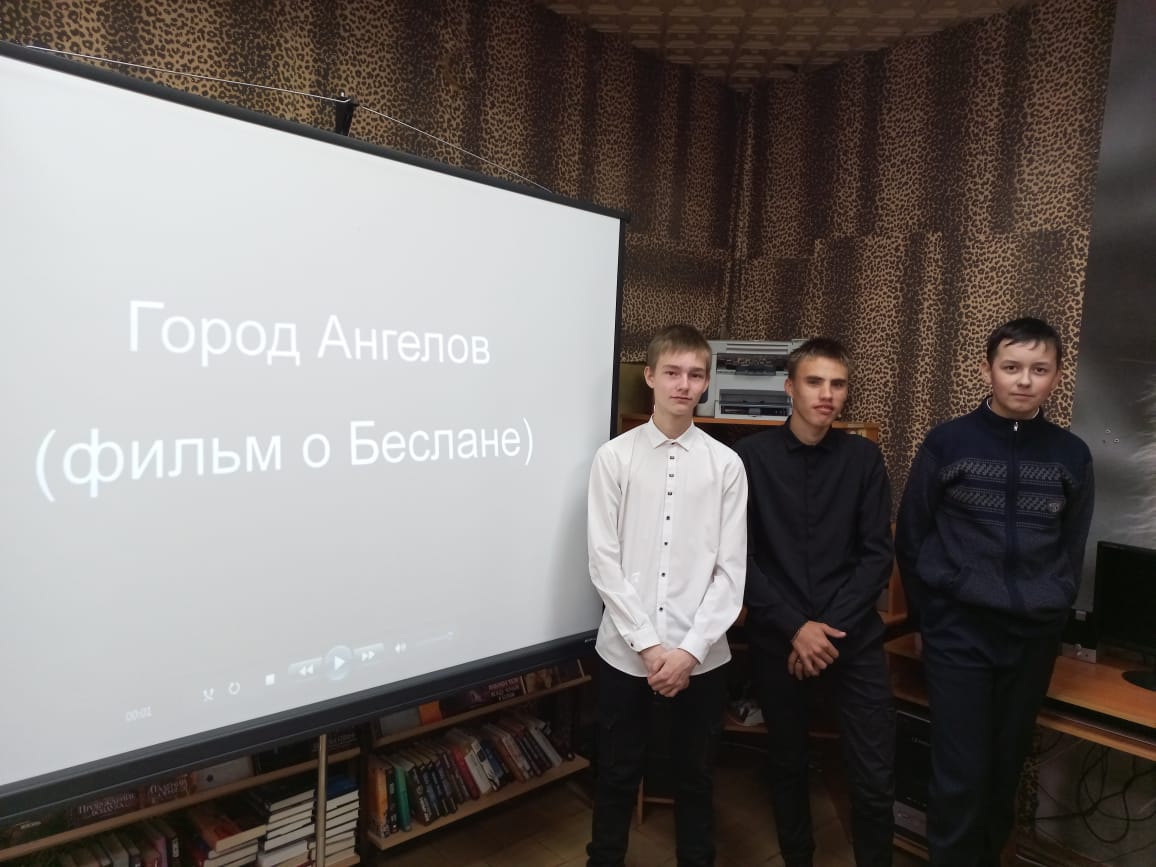 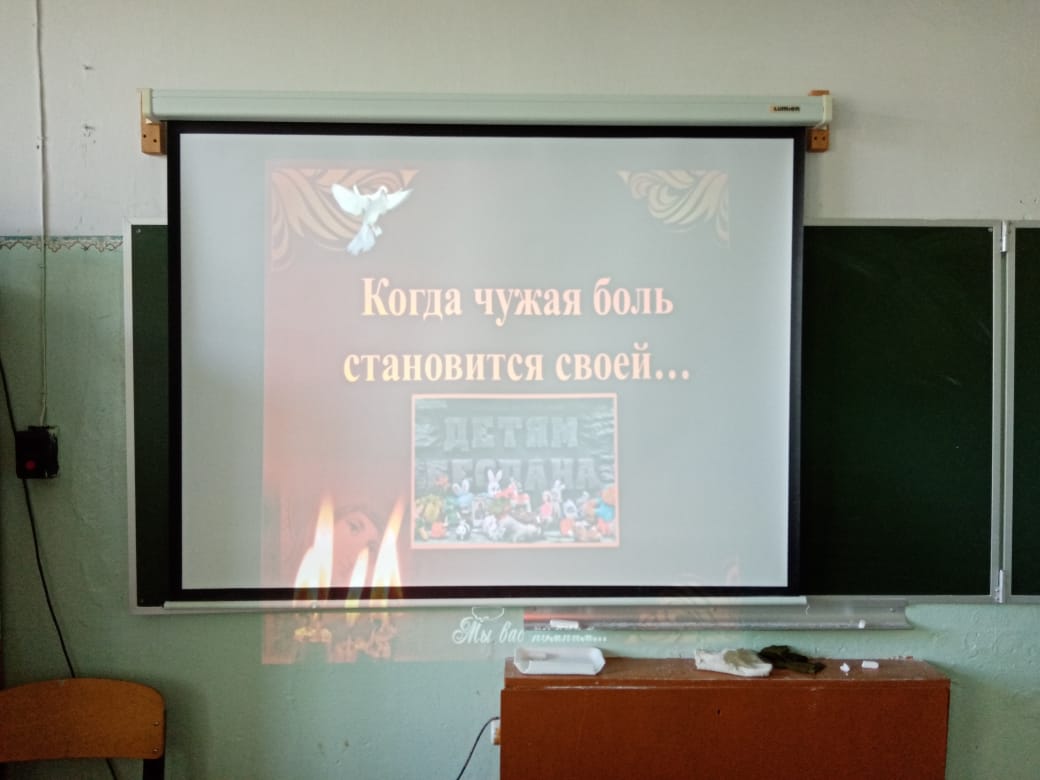 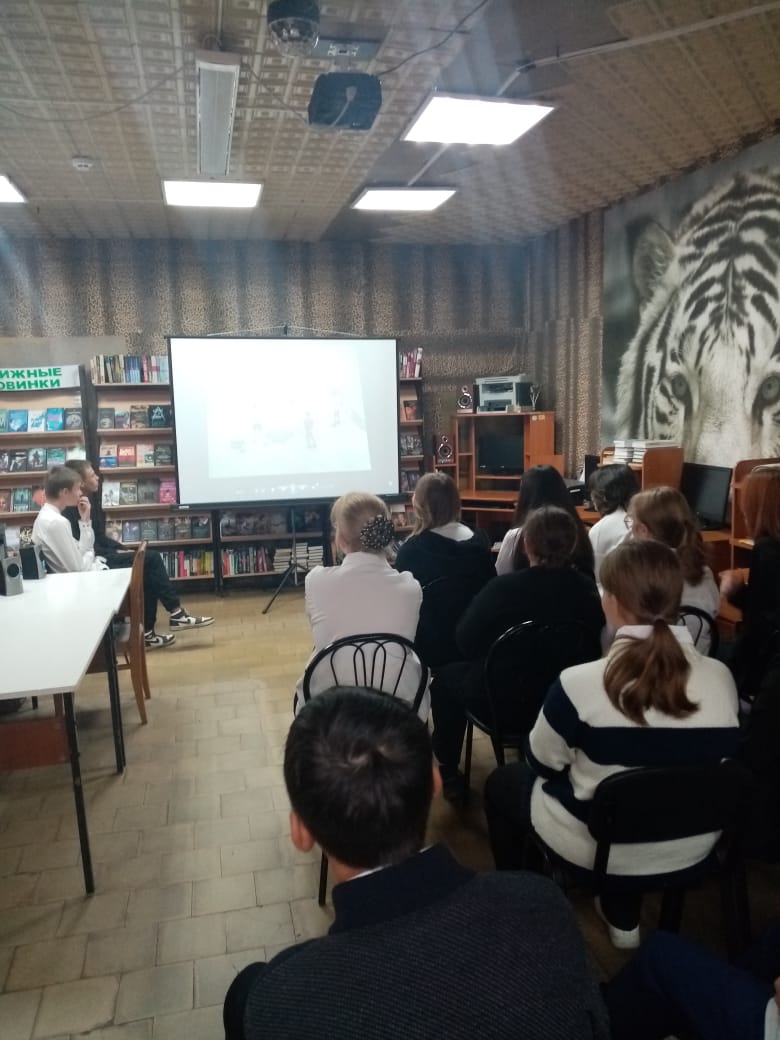 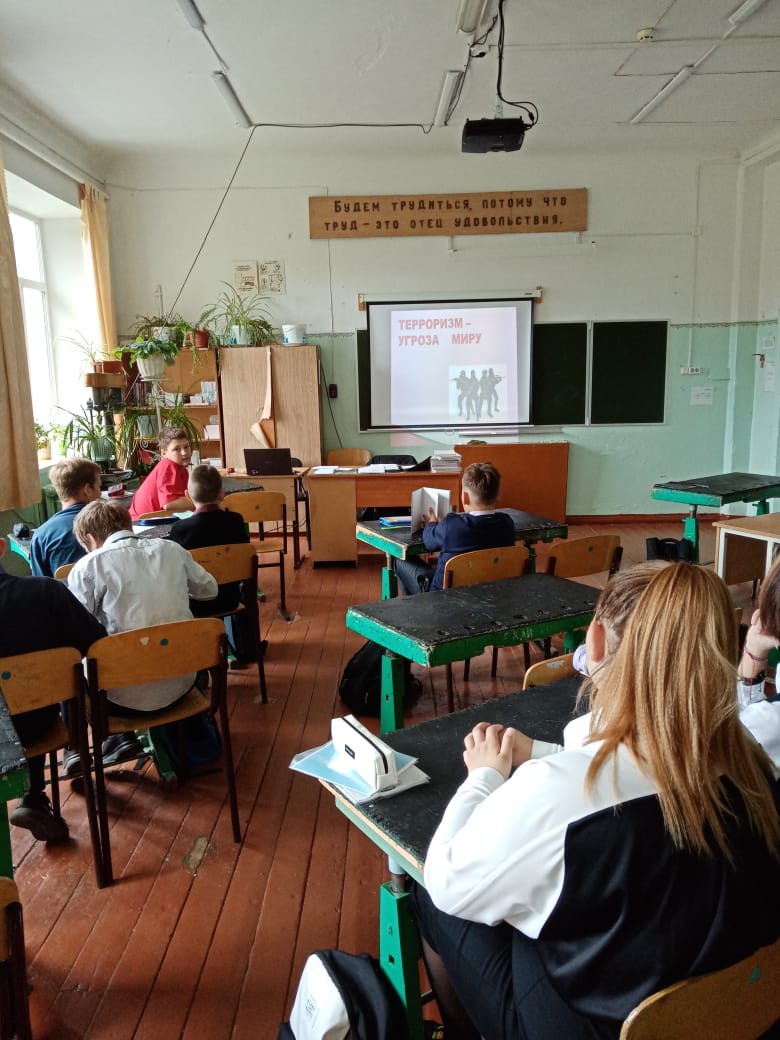 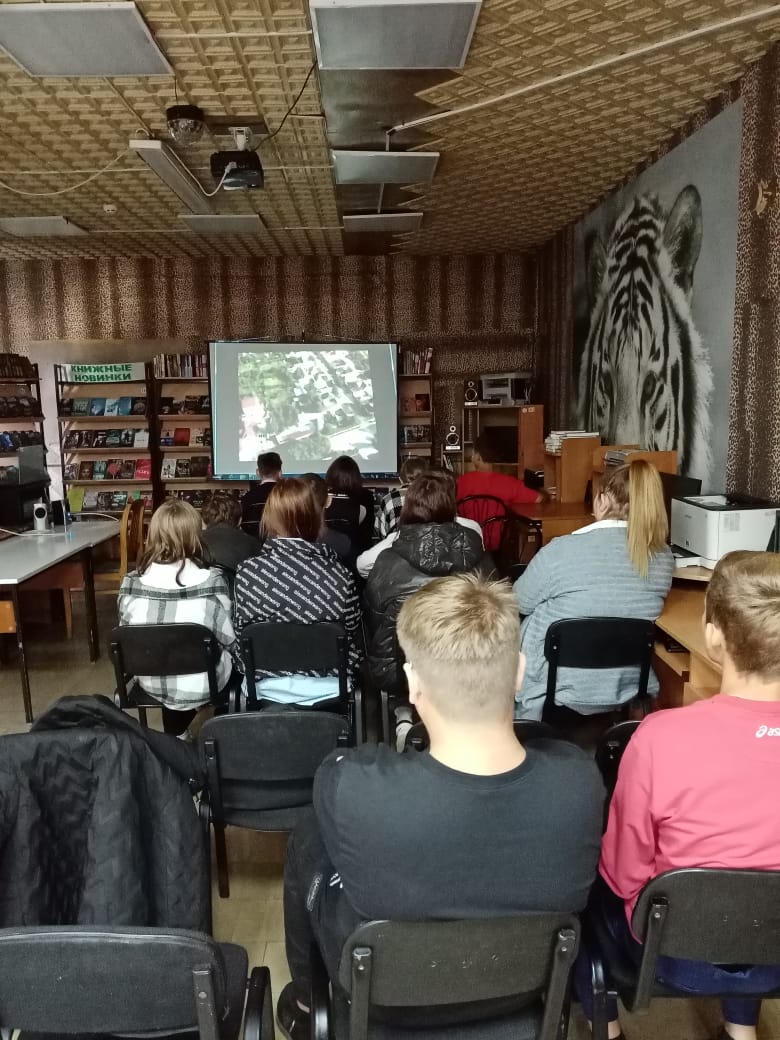 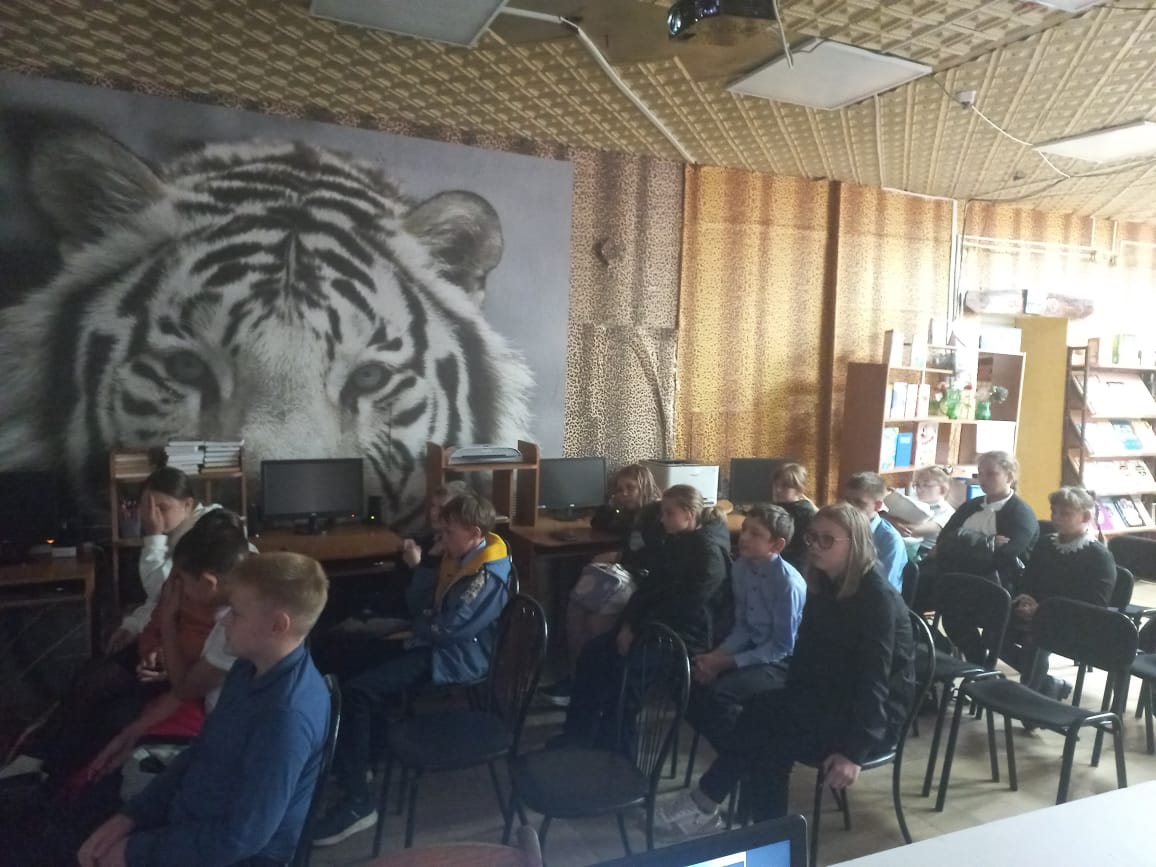 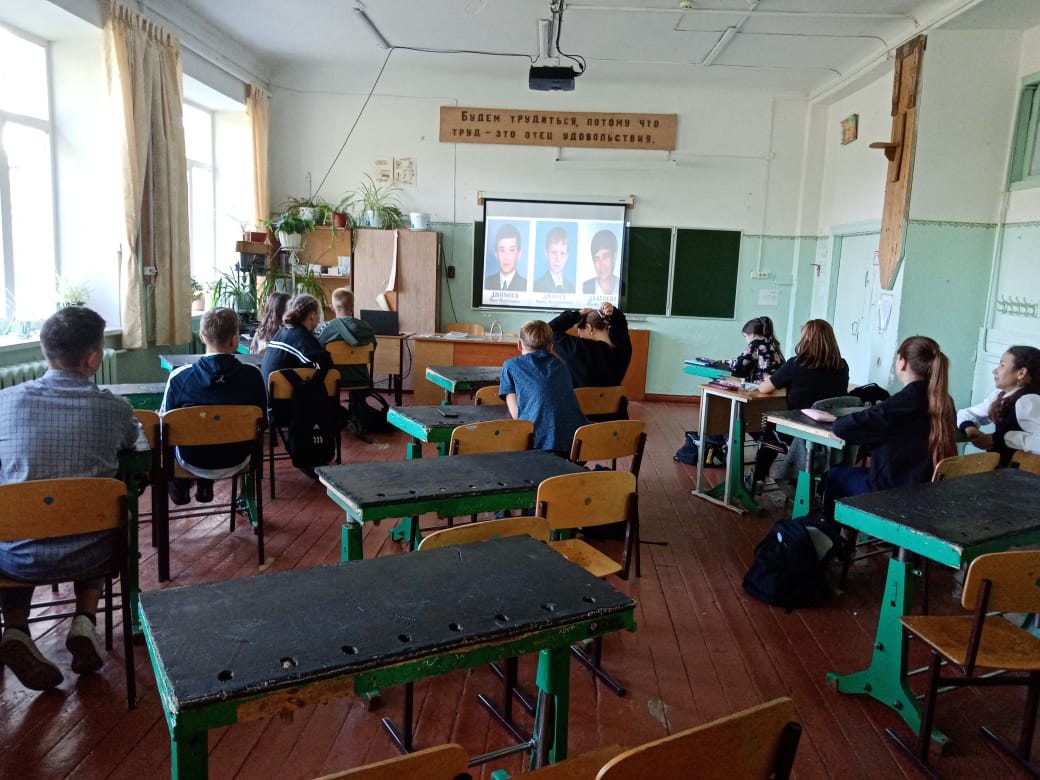 Образовательная организацияКоличество участников, в том числеКоличество участников, в том числеКоличество участников, в том числеКоличество участников, в том числеКоличество проведенных мероприятийКоличество проведенных мероприятийКоличество проведенных мероприятийВыводы о недели, описание опыта по внедрению новых эффективных элементов неделиАдрес сайта Образовательной организации со ссылкой на информацию о проведении недели ОбучающихсяРодителейПедагоговСоц.партнеров (перечислить)ОбучающиесяРодители ПедагогиВыводы о недели, описание опыта по внедрению новых эффективных элементов неделиАдрес сайта Образовательной организации со ссылкой на информацию о проведении недели МКОУ «Мамаканская СОШ»1046библиотека п. Мамакан6mamakansosh.ru№классназвание и форма мероприятиякто проводилкол-во участников25час общения «Город Беслан – город вечной скорби»Рябикова С. А.библиотека п. Мамакан2136просмотр и обсуждение фильма о Беслане «Город ангелов» в поселковой библиотекеЖданова В. С.библиотека п. Мамакан2147час общения «Когда чужая боль становится своей»Гранин И. А.1358просмотр и обсуждение фильма о Беслане «Город ангелов» в поселковой библиотекеПономарева О. Л.библиотека п. Мамакан2369час общения «Террористический акт в Беслане – захват заложников в школе №1 города Беслана»Сат А. М.1285-9 АПОчас общения «Терроризм – угроза миру»просмотр и обсуждение фильма о Беслане в поселковой библиотекеОбедина М. В.библиотека п. Мамакан14